Walthall County School DistrictJob Openings 2023-2024 School YearAll applicants should hold a current MS educator license with a valid endorsement for the area which he/she is applying.Applications are available at https://www.wcsd.k12.ms.us/employmentYou may email completed applications to Michelle Stinson, Assistant Superintendent, at mstinson@wcsd.k12.ms.us or via mail 814 Morse Avenue, Tylertown, MS 39667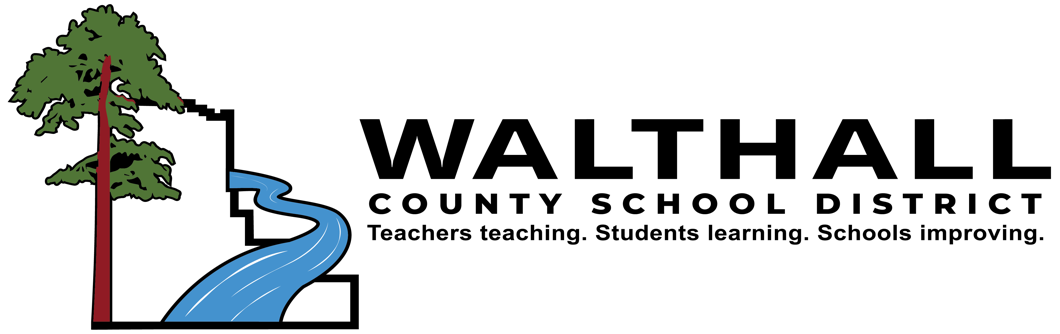 Position# of openingsCounselor1Librarian1Speech Language Pathologist1Elem. Music Teacher1Foreign Language17-8th Math2Cyber Foundations I/II1Elementary Ed. Teacher (K-3)3Elementary Ed. Teacher (4-6)2Special Education Teachers3Secretary1Substitute Teachersunlimited